Autumn Term 1 2022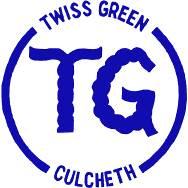 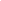 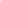 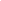 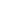 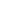 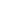 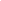 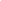 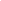 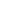 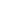 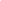 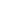 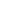 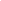 